Трудовые отношения с несовершеннолетними работниками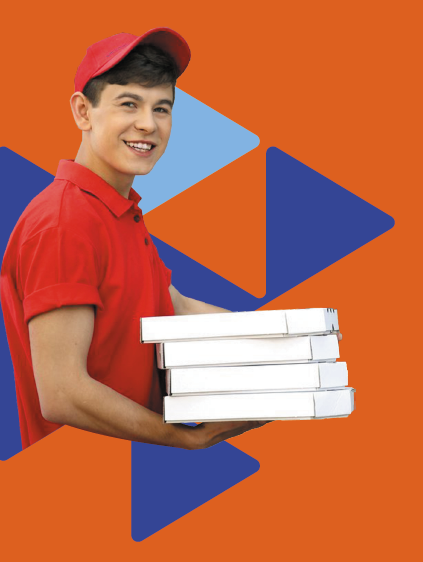 Ответственность работодателя 
за невыплату заработной платы или выплату заработной платы в размере ниже МРОТ 
(ст. 5.27 КоАП РФ и ст. 145.1 УК РФ)предупреждение или административный штраф;штраф до 500000 руб.;принудительные работы на срок до 3 лет;лишение права занимать определенные должности или заниматься определенной деятельностью на срок до 3 лет;лишение свободы на срок до 3 лет.Работодатель обязанпри трудоустройстве подростка направить его для прохождения и оплатить медицинский осмотр;заключить трудовой договор;ознакомить несовершеннолетнего с характером работы и условиями труда;объяснить права и обязанности;ознакомить с правилами внутреннего трудового распорядка; провести инструктаж по охране труда; провести обучение по охране труда;выплачивать заработную плату 2 раза в месяц в установленные сроки.Ответственность работодателяза уклонение от оформления или ненадлежащее оформление трудового договора, либо заключение гражданско-правового договора, фактически регулирующего трудовые отношения 
(ч. 4 ст. 5.27 КоАП РФ)должностные лица – штраф до 20000 руб.;ИП - штраф до 10000 руб.;юридические лица - штраф до 100000 руб.Работодателю запрещенопривлекать несовершеннолетних к работе с вредными или опасными условиями труда, а также работам, которые могут нанести вред здоровью и нравственному развитию;привлекать к работе в ночное время, в выходные и праздничные дни, сверхурочно;направлять в командировки;устанавливать испытательный срок.Заключение трудового договора с несовершеннолетними, достигшими возраста 14 лет, возможно при наличии одновременного согласия:  одного из родителей (попечителя);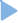 органа опеки и попечительства.Расторжение трудового договора по инициативе работодателя* допускается при наличии одновременного согласия:государственной инспекции труда;комиссии по делам несовершеннолетних и защите их прав *за исключением случая ликвидации организации или прекращения деятельности индивидуальным предпринимателем.